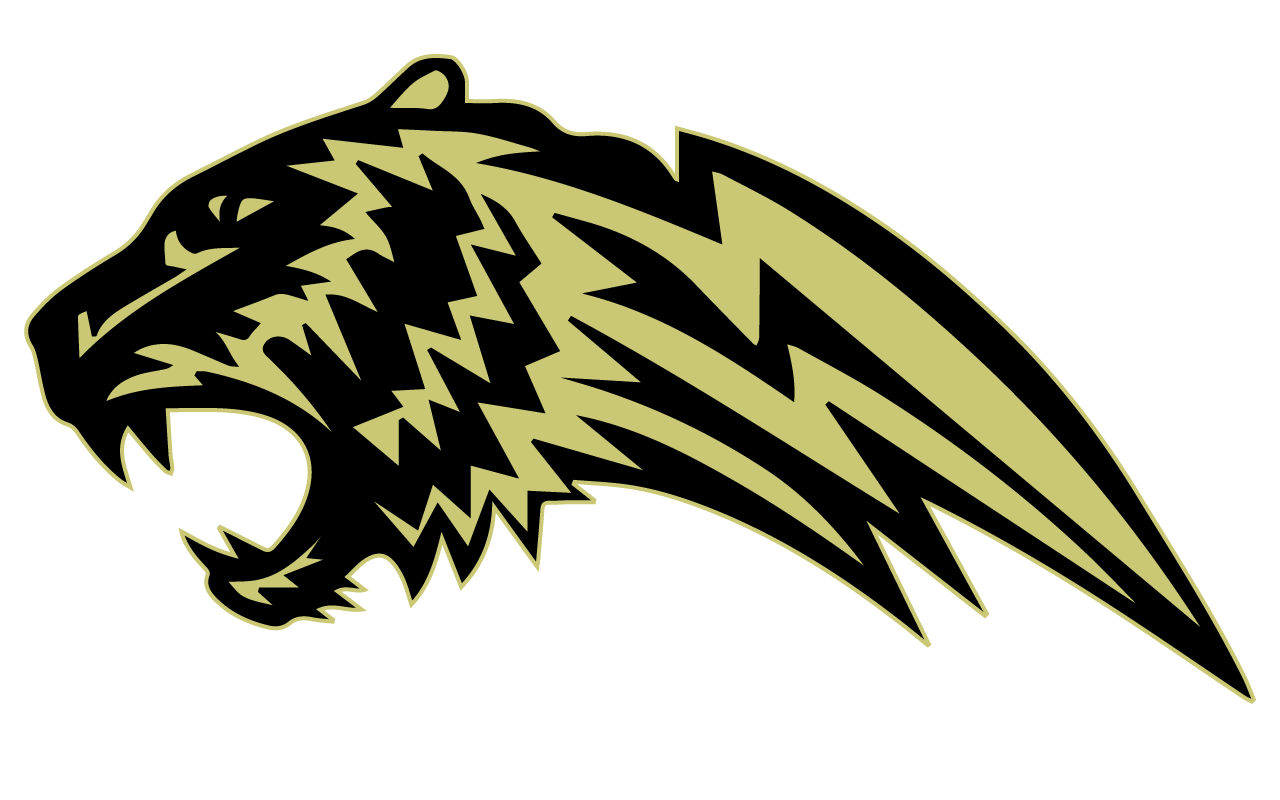 2023/24 RMS BASKETBALL SCHEDULE2023/24 RMS BASKETBALL SCHEDULE2023/24 RMS BASKETBALL SCHEDULE2023/24 RMS BASKETBALL SCHEDULE2023/24 RMS BASKETBALL SCHEDULE2023/24 RMS BASKETBALL SCHEDULE2023/24 RMS BASKETBALL SCHEDULE2023/24 RMS BASKETBALL SCHEDULEDateDayOpponentSite7G7B8G8BOCTOBEROCTOBEROCTOBEROCTOBEROCTOBEROCTOBEROCTOBEROCTOBER19ThurVina Tip-OffVinaTBA24TueFlorenceFlorence4:30 pm5:30 pm6:30 pm28, 30, 2Sat-Mon, ThurRed Bay Tip-Off TournamentRed Bay/RussTBATBANOVEMBERNOVEMBERNOVEMBERNOVEMBERNOVEMBERNOVEMBERNOVEMBERNOVEMBER6MonHaleyvilleHaleyville4:00 pm5:15 pm6:30 pm7TueRed BayRed Bay4:00 pm5:15 pm6:30 pm13MonLawrence CoRussellville4:00 pm5:15 pm6:30 pm14TueHamiltonRussellville4:00 pm5:15 pm6:30 pm18Sat7th Red Bay TournamentRed BayTBA28TueMars HillFlorence4:30 pm5:45 pm7:00 pm30ThurDeshlerRussellville4:00 pm5:15 pm6:30 pmDECEMBERDECEMBERDECEMBERDECEMBERDECEMBERDECEMBERDECEMBERDECEMBER1FridayHaleyvilleRussellville4:00 pm5:15 pm6:30 pm4MonDeshlerTuscumbia4:00 pm5:15 pm6:30pm9SatMars HillRussellville10:00 am11:15 am12:30 pm11MonHamiltonHamilton4:00 pm5:15 pm6:30 pm14ThurRed BayRussellville4:00 pm5:15 pm6:30 pm15FriBelgreenBelgreen5:00 pm18MonLawrence CountyMoulton4:30 pm5:45 pm7:00 pm